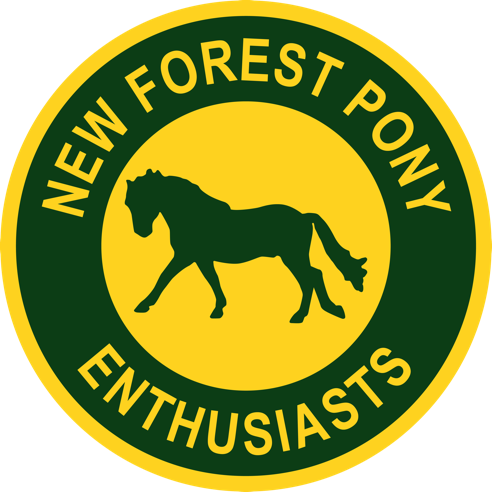 New Forest Pony Enthusiasts Club Area 17 Dressage to Music QualifierBRC Topspec Dressage to Music Qualifier for the 2021 ChampionshipsSunday 15th August 2021atWoodington Training Centre Woodington LaneEast WellowRomsey SO51 6DQWe are privileged to have the use of this site. Please leave it as clean and tidy as you found it.  Pick up droppings and do not feed hay outside lorries or trailers.No animal is to be tied up outside boxes or trailers.Official Steward: Gary HammondVet on call: Endells 01722 710046First Aid: Medic 1Entry Fees: Music – Individual - £20.00Food: Hel’s Kitchen Event OrganiserAnne Gray:07903157450 / 07745456796                                                  Emergency mobile number on the day of competition:                                                             07903157450 / 07745456796Numbers:Bridle Numbers to be displayed on both sides of horse at all times.Preliminary Entries to: British Riding Clubs Office by Friday 23rd July 2021. Entries can be made online via BHS Shop.Detailed Entries By 6th August 2021 to:Anne Gray The HayloftRed Lion HouseWest DeanSalisburyWiltsSP5 1JFDetailed Entry forms can be downloaded from www.area17-brc.org.ukPlease make cheques payable to “New Forest Pony Enthusiasts Club” or BACs payment to A/C No: 01195538, Sort Code: 30-95-32.  Please put Reference D2M(ClubName).A legible copy of each horses Passport including description, markings and full flu vaccination record (to include 1-2-3 vacs) must be checked by Susie Pool prior to the close of entry on the Passport Google Drive. This will be checked so ensure each horse is on the shared drive and accepted.Times: Times will be posted on the New Forest Pony Enthusiasts website www.nfpec.weebly.com and Area 17 website www.area17-brc.org.uk by 12th August 2021.Substitutions: In the event of withdrawals, substitutions will be allowed. The deadline for complex substitutions will be by 10th August at 6pm. Late simple substitutions may be made at the time riders are declared. A complex substitution is one where teams are re-arranged or horse & rider combinations are moved from one team to another. Simple substitutions are ones where a horse & or rider replaces the withdrawn one in the same team & position.Declarations: Must be made by Team Managers 30 minutes before the start of the class on Sunday 16th August 2020. Helpers: Each participating BRC Club will be required to provide 1 helper for a full day (9am-4pm) or 2 helpers for half a day each (9am-12.30pm or 12.30pm-4pm). Names and contact details are to be submitted with entries – This is a condition of entry.Directions: Woodington Training Centre is located in Woodington Road, East Wellow.  It runs between the A27 at Shootash to A36 at West Wellow. From A27 take the turning into Tanners Lane from Shootash crossroads, Woodington Road is a continuation of Tanners Lane.  From the A36 take the turning into Whinwhistle Road, Woodington Road is a continuation of Whinwhistle Road.The competition will be run according to most up-to-date advice from BRC and BD regarding Covid-19 measures (at the time of the event).RULESThis competition will be run in accordance with the Riding Club Rules for Competitions, 2021.Entry for Qualifying Classes is open to all affiliated Riding Clubs in Area 17. Competitors only are permitted to ride the horse on the showground.British Riding Clubs, Woodington Training Centre and persons acting on their behalf, do not accept any liability for any loss, accident, or damage to any person, animal, vehicle or goods occurring in connection with this event. It is a condition of entry that each competitor indemnifies the organiser against any claim.‘Protective Headwear’ must be worn at all times by anyone, riding anywhere at a BRC event. Harnesses must be correctly adjusted and fastened. ‘Protective Headwear’ constitutes a hat which meets one of the following standards. Failure to do so will incur elimination.Hats will be checked and AQUA tagged at this competition. Please allow extra time for this process.  No head cams are allowed at this event.  Body Protectors must be a BETA Level 3 (Purple Label) with a 2009 or later label.Competitors must report to the steward and be ready to ride up to 10 minutes before the allotted time.PASSPORT/VACCINATION CERTIFICATES – The Passport/vaccination Certificate must, under penalty of elimination, accompany the horse to all official competitions, the competitor is responsible for producing it on demand.HEALTH AND SAFETYThe organisers and land owners have taken all reasonable precautions to ensure the health and safety of everyone present.  For these measures to be effective, everyone must obey the instructions of the Organisers, officials, and stewards, and take all reasonable precautions to avoid and prevent accidents occurring.  The event will be run in line with BRC First Aid Rules.Open Classes Outdoor Arena – all 20 x 60BRC Area 17 Dressage to Music Qualifier – (20 x 60m for all Classes).Qualification for horses and riders is specified in the 2020 BRC Rule Book.*Class 1:	Junior Prelim Qualifier - BD Prelim Freestyle to Music (2016)	Unlimited Prelim Points.  0 Points at Novice or above.Class 2:	Junior Novice Qualifier – BD Novice Freestyle to Music (2019)	Unlimited Novice Points.  Up to 35 Elementary Points.  0 Points at Medium or above.*Class 3:	Senior Prelim Qualifier - BD Prelim Freestyle to Music (2016)	Unlimited Prelim Points.  0 Points at Novice or above.*Class 4:	Senior Novice Qualifier – BD Novice Freestyle to Music (2019)	Unlimited Prelim Points.  0 Points at Novice or above.Class 5:	Senior Novice Qualifier – BD Novice Freestyle to Music (2019)	Unlimited Novice Points.  Up to 35 Elementary Points.  0 Points at Medium or above.Class 6:	Elementary Qualifier - BD Elementary Freestyle to Music (2019)	Unlimited Elementary Points.  Up to 35 Medium Points.  0 points at Adv Medium or above.Class 7:	PYO: Medium – BD Medium Freestyle to Music (2016) –	Unlimited Medium Points.  Up to 35 total points at Adv Med or above.	or Advanced Medium – BD Advanced Medium Freestyle to Music (2016) – Unlimited Adv. Med. Points.  Up to 50 total points at Advanced or above.* Classes 1, 2 and 4  Please see page 93 of BRC Handbook for additional rider and horse eligibility rulesInsurance: All Riding Club members are covered by third party insurance. Anyone attending the event who is NOT a riding club member should take out their own Third-Party Insurance.Music: Please read Page 47 in the BRC Handbook for full details.  Please provide a duplicate recording of music.  One should be a CD – correctly labelled.  The other can be a USB or CD.  Bluetooth will also be available so you can use your phone as a back-up.Dress Code: Hair must be neatly secured and MUST not hang below shoulder line when standing normally.  Any item of jewellery or alternative medical treatment wrist bands must be covered up by clothing or gloves, if they cannot be removed, at the rider’s own risk.BritishPAS 015: 1998 or 2011 provided they are BSI Kitemarked or Inspec IC MarkedVG1 01.040: 2014-12 provided they are BSI Kitemarked EuropeanVG1 01.040: 2014-12 provided they are BSI KitemarkedAmericanASTM F1163; 2004a or 04a onwards provided they are SEI markedSNELL E2001 and SNELL E2016Australian & New ZealandAS/NZS 3838: 2006 onwards provided they are SAI global marked